Persbericht winter 2014-2015Prachtige laarzen voor de winter van 2014-2015De winterlaarzencollectie van Meindl is er telkens eentje om naar uit te kijken. Elk jaar opnieuw verrast het Duitse schoenenmerk met stijlvolle en kwalitatief hoogstaande winterlaarzen. Dit jaar kunnen de dames onder ons onder anderen uitkijken naar de Iseo Lady GTX, de Kaprun Lady GTX of de Ramsau Lady. De heren verwennen hun voeten deze winter met laarzen Kulm Identity en Schladming GTX of met de lage waterdichte schoen Teramo GTX.Ga voor meer informatie naar www.meindl.de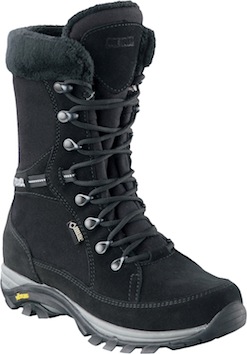 ISEO LADY GTXBovenmateriaal: veloursleder/mesh Voering: GORE-TEX® Insulated Comfort Footwear WebpelzVoetbed: winterviltZool: Urban Walker van Vibram®Gewicht: 470 gramMaten: 3,5 - 9 Adviesverkoopprijs: € 204,90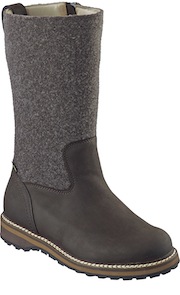 KAPRUN LADY GTXBovenmateriaal: gewaxt nubuckleer/vilt Voering: GORE-TEX® Insulated Comfort Footwear WebpelzVoetbed: echte lamsvachtZool: Multicontrol I van Vibram®Gewicht: 610 gramMaten: 3,5 - 9 Adviesverkoopprijs: € 289,90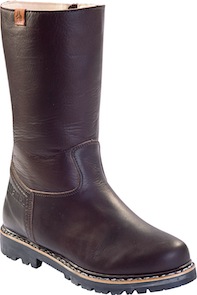 SCHLADMING (LADY) IDENTITYBovenmateriaal: anilineleerVoering: echte lamsvacht (doorgaand) Voetbed: echte lamsvacht met dempend schuimGewicht heren: 870 gramGewicht dames: 810 gramMaten heren: 6,5 - 12 Maten dames: 3,5 - 9 Adviesverkoopprijs: € 409,90KULM IDENTITY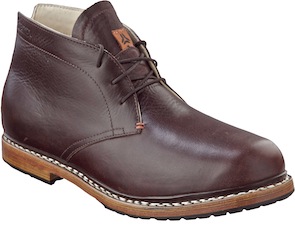 Bovenmateriaal: anilineleerVoering: echte lamsvacht (doorgaand) Voetbed: echte lamsvacht Zool: Lederen zool met rubberen profiel,echt zwiegenäht Gewicht: 620 gramMaten: 6,5 - 12 Adviesverkoopprijs: € 299,90TERAMO GTX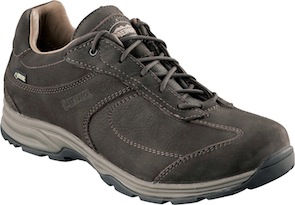 Bovenmateriaal: nubuckleer generfd Voering: GORE-TEX® Performance Comfort Footwear Voetbed: Comfort fit®, kurk en SOFT PRINTZool: Meindl Comfort fit® casual rubberen profielzool met EVA-keil Gewicht: 480 gramMaten: 6 - 12 Adviesverkoopprijs: € 184,90www.meindl.deConsumenteninformatie: info@muspotex.nl of 030-69 11 311Contact voor meer informatie – enkel voor pers, niet voor publicatie:Members Communication - PR & Communication - Véronique Van Baelen / veronique@memberscommunication.be / +32 (0)478 32 69 44